Кайбицкий муниципальный район   МБОУ «Кулангинская основная общеобразовательная школа Кайбицкого муниципального района РТ»Классный час на тему: «Здоровые дети – в         здоровой семье!»Провела классный час учительница татарского языка и литературы Мухаметзянова Зульфия РафиковнаКлассный час на тему: «Здоровые дети – в здоровой семье!»Цели :  1. Воспитание бережного отношения к здоровью 2. Повышение мотивации к здоровому образу жизни3.Создание  позитивного настроя учащихся на учебную деятельностьУчащиеся разбиты на группы по четыре человека ( сидят за  одним столом). В центре стола  «МЭНЭДЖ  МЭТ»  инструкция для управления классом, позволяющая удобно и просто распределить учеников в одной  команде ( партнёр по плечу, по лицу, партнёр А,Б)для организации эффективного учебного процесса в команде.Ход:IОрг. момент.Улыбнулись партнёру по плечу ,улыбнулись партнёру  по лицу, тихонько сели.1. Вступительное слово учителя:Наверное, в каждой семье есть свои секреты сохранения здоровья, свои традиции здорового образа жизни, поделитесь, пожалуйста. Может быть, кто-то всей семьёй совершает  велопрогулки или зимой прогулки на лыжах? А наш класс – это ведь тоже семья! И в нашей школьной семье должны быть свои секреты здорового образа жизни. Тема нашего сегодняшнего классного часа « Здоровые дети в здоровой семье». А теперь ответьте на такой вопрос: Что не купишь ни за какие деньги? Что для человека дороже всего? Если его потеряешь, то вернуть его очень сложно, а часто даже невозможно.  (Правильно, здоровье!)Знаете ли вы, что нужно для здоровья?  Сейчас мы поработаем  по структуре «ЭЙ АР ГАЙД» я буду задавать вопросы, а вы отвечайте на листочках если правильно, топишите «+», если не правильно  « -»..Что нужно для здоровья?1.Может, молоко коровье?2.Лет в 12 сигарета?3.А с друзьями эстафета?4.Тренажёр и тренировка?5.Свёкла, помидор, морковка?6.Пыль и грязь у нас в квартире?7.Штанга или просто гири?8.Солнце, воздух и вода?9.Очень жирная еда?10.Страх, уныние, тоска?11.Скейтборд - классная доска?12.Спорт, зарядка, упражнения?13.А компьютерные бдения?14.Бег по парку по утрам?15.Музыкальный тарарам?16.Сон глубокий до обеда?17.Полуночная беседа?18.Если строг у нас режим –Мы к здоровью прибежим!Проверяем по  структуре «ФИНК – РАЙТ-РАУНД РОБИН» сначала первые номера каждого столика, потом вторые номера,3,4.Итак, мы с вами выяснили, что нужно для того, чтобы быть здоровым: правильное питание, хороший сон, ну и конечно занятия спортом!!!!  Выбрать капитанов команд, придумать название в соответствии с тематикой классного часа.(оценить название команд). Итак, приступаем к нашим соревнованиямКонкурс 1.Какие продуктыявляются наиболее полезными для нашего здоровья?(Овощи, фрукты, ягоды).Правильно. Сейчас вы получите кроссворды, где зашифрованы названия фруктов, овощей и ягод. Работать будем по структуре «СТЁ ЗЕ КЛАСС». За две  минут найдите  в данном кроссворде как   можно больше ягод, фруктов и овощей,  запишите свои ответы  на листочке. Как  только закончится время  проведите линию ,под музыку начинайте двигаться ( перемешиваться),как только музыка остановиться найдите себе пару и сравните ответы, начинает тот кто выше.( И так несколько раз.)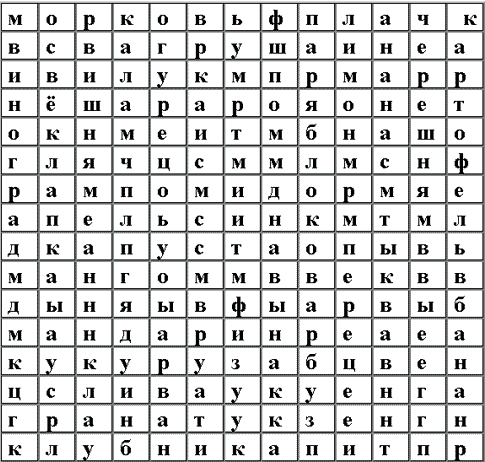  (включается музыка)Ответы:морковь, помидор, огурец, тыква, лук, капуста, апельсин, мандарин, лимон, яблоко, виноград, слива, арбуз, кукуруза, перец, гранат, груша, картофель, свёкла, ананас, вишня, дыня, черешня, клубника, банан, манго                                                           Конкурс 2Перед каждой командой лежит лист бумаги. Работать  будем по структуре «РАУНД ТЭЙБЛ». За три минуты вам нужно написать названия спортивных снарядов всех, что знаете и при помощи которых можно заниматься спортом, а значит, следить за своим здоровьем (на одном листочке по очереди)Начинают первые номера.Какая команда напишет больше, та и победила. (Играет музыка.).Примерные ответы:Турник.	7.   Гири.Кольца.	8.   Штанга.Канат.	9.   Боксерские перчатки.Мячи.	10. Конь Скакалки.	11. Велосипед.Тренажеры.	12. Груша и т.д.Конкурс 3Пословицы:   ·        Береги платье сновку, а здоровье … (смолоду.)       ·        Чистота – половина… (здоровья.)        ·        Болен – лечись, а здоров… (берегись.)·        Было бы здоровье, а счастье… (найдётся.)      ·        Где здоровье, там и… (красота.)      ·        Двигайся больше – проживёшь… (дольше.)     ·        Забота о здоровье – лучшее… (лекарство.)·        Здоровье сгубишь – новое… (не купишь.)    ·        Смолоду закалиться – на век… (пригодится.)     ·        В здоровом теле… – (здоровый дух.)                                                                 Конкурс 4Здоровье не купишь. Под таким девизом мы проведем нашблицтурнир. За правильный ответ - один балл. Быстро поднимайте руку.1.Весной растет, летом цветет. Осенью осыпается, зимой отсыпается. А цветок - на медок. Лечит от гриппа, кашля и хрипа. (Липа) 2.Растет она вокругОна и враг и друг.Как иглы - волоски,Покрыли все листки.Сломи хоть волосок -    И капнет едкий сок   -На кожу - хоть ори!О-о-ой, волдыри!Но если дружишь с ней,Ты многих здоровей:В ней витаминов - клад,Весной ее едят. (Крапива)3.Почему я от дороги Далеко не отхожу? Если ты поранил ноги, Я им помощь окажу. Приложу ладошку к ране, - Боль утихнет и опять Будут ноги по дороге В ногу с солнышком шагать. (Подорожник)4.Он шипы свои выставил колкие, Шипы у него, как иголки. Но мы не шипы у него соберем, - Полезных плодов для аптеки нарвем. (Шиповник)5.Лёг в карман и караулю       Рёву, плаксу и грязнулю,                  Им утру потоки слёз,                          Не забуду и про нос.  (Носовой платок.)                6.На себя я труд беру: Пятки, локти с мылом тру               И колени оттираю -         Ничего не забываю. (Мочалка.)                 7.Дождик тёплый и густой.            Этот дождик непростой -                  Он без туч, без облаков              Целый день идти готов. (Душ.)            8. Не щётка и не веник,           Урчит он неспроста:       Всего одно мгновенье -       И комната чиста.  (Пылесос.)              9. Плещет теплая волна               В берега из чугуна.             Отгадайте, вспомните:     Что за море в комнате?  (Ванна.)      10. Нежно пенясь, не ленясь,          С нас смывает пыль и грязь. (Мыло.)11. Костяная спинка,          Жесткая щетинка,              С мятной пастой дружит,    Нам усердно служит. (Зубная щётка.)  12.Лента, мяч, бревно и брусья,Кольца с ними рядом.Перечислить не берусь яМножество снарядов.Красоту и пластикуДарит нам... (гимнастика)Конкурс 5 Покажи слово.1.Изобрази бегуна, которому наступили на ногу2.Изобрази штангиста, которому упала штанга на ногу3.Изобрази велосипедиста, который при падении оцарапал коленку4.Изобразить пловца, которого разбил радикулит5.Изобразить игрока в гольф6.Изобразить игрока в большой теннис7.Изобразить выступление спортивной гимнастки с обручем8.Изобразить бег с препятствиямиКонкурс 6 Работать будем по структуре «ФО БОКС СИНЕКТИКС»1.Сложите листок бумагив двое и ещё раз в двое.2.Нарисуйте квадратик в центре.3.Запишите и зарисуйте по одному неодушевленному предмету в каждый квадрат, один из которых должен уметь двигатьсяСекрет нашего здорового класса. Свой рисунок обосновать.            Заключительный этап.Вот и закончилась наша игра. Давайте подведём итоги. Все команды выступили отлично. Но победила  сегодня команда …. (Вручаются призы) Здоровье – неоценимое счастье в жизни любого человека. Каждому из нас присуще желание быть сильным и здоровым, сохранить как можно дольше подвижность, бодрость, энергию и достичь долголетия. Надеюсь, что сегодняшняя игра не прошла даром, и вы многое почерпнули из нее.  "Здоровье не купишь – его разумдарит" Так будьте здоровы!!!(На смайликах написать пожелания .,)